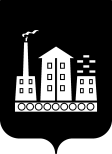 АДМИНИСТРАЦИЯ ГОРОДСКОГО ОКРУГА СПАССК-ДАЛЬНИЙПОСТАНОВЛЕНИЕ12 января 2021г.              г. Спасск-Дальний, Приморского края                   № 2-па О создании межведомственной комиссии по оценке адаптации к самостоятельной жизни лиц, претендующих на получение социальной выплаты на приобретение жилого помещения, при Администрации городского округа Спасск-ДальнийРуководствуясь Федеральным  законом от 06 октября . № 131-ФЗ «Об общих принципах организации местного самоуправления в Российской Федерации»,  Законом Приморского края от 24 декабря 2019 г. № 433-КЗ «Об обеспечении жилыми помещениями детей-сирот, детей, оставшихся без попечения родителей, лиц из числа детей-сирот и детей, оставшихся без попечения родителей, на территории Приморского края», постановлением Правительства Приморского края  от 18 февраля 2020 г. № 137-пп «О мерах по реализации статьи 13 Закона Приморского края «Об обеспечении жилыми помещениями детей-сирот, детей оставшихся без попечения родителей, лиц из числа детей-сирот и детей, оставшихся без попечения родителей, на территории Приморского края»,  Уставом городского округа Спасск-Дальний, Администрация городского округа Спасск-Дальний ПОСТАНОВЛЯЕТ:Создать межведомственную комиссию по оценке адаптации к самостоятельной жизни лиц, претендующих на получение социальной выплаты на приобретение жилого помещения, при Администрации городского округа Спасск-Дальний и утвердить ее состав (прилагается).Признать утратившим силу  постановление Администрации городского округа Спасск-Дальний № 48-па от 5 февраля 2020 г. «О создании межведомственной комиссии по оценке адаптации к самостоятельной жизни лиц, претендующих на получение социальной выплаты на приобретение жилого помещения, при Администрации городского округа Спасск-Дальний».3. Административному управлению Администрации городского округа Спасск-Дальний (Моняк) настоящее постановление разместить в сетевом издании «Официальный сайт правовой информации городского округа Спасск-Дальний».	4. Контроль за исполнением настоящего постановления возложить на заместителя главы Администрации городского округа Спасск-Дальний  Журавского П.О..Глава городского округа Спасск-Дальний                                              А.К. Бессонов                  Утвержден постановлением Администрациигородского округа Спасск-Дальний       от     12.01.2021    № 2-па С О С Т А В межведомственной комиссии по оценке адаптации к самостоятельной жизни лиц, претендующих на получениесоциальной выплаты на приобретение жилого помещения, при Администрации  городского округа Спасск-ДальнийЖуравский П.О.- заместитель главы Администрации городского округа Спасск-Дальний, председатель комиссииСимоненко О.С.- начальник управления ЖКХ Администрации городского округа Спасск-Дальний, заместитель председателя комиссии Ващенко Д.И.- ведущий специалист управления ЖКХ Администрации городского округа Спасск-Дальний, секретарь комиссииГустайтис Э.В.- начальник отдела опеки и попечительства Администрации городского округа Спасск-Дальний, Резниченко С.А. - главный специалист отдела опеки и попечительства   Администрации городского округа Спасск-ДальнийМарьина А.Г.- начальник жилищного отдела управления ЖКХ Администрации городского округа Спасск-ДальнийСапунов Е.В.- заместитель начальника правового управления Администрации городского округа Спасск-ДальнийБабешкина Т.В. - старший инспектор отдела по городскому округу Спасск-Дальний и Спасскому муниципальному району отделения по Лесозаводскому городскому округу КГКУ «Центр социальной поддержки населения Приморского края» (по согласованию)